Regulamin konkursu na ilustrację do wybranej książkiOrganizatorem konkursu są nauczyciele języka polskiego i bibliotekarz.Cele konkursu:Rozwijanie kreatywności, wyobraźni i talentu plastycznego dzieci.Promocja czytelnictwa.Zachęcanie do czytania książek.Zasady uczestnictwa:Konkurs skierowany jest do uczniów klas I-IV.Prace konkursowe muszą być wykonane samodzielnie.Uczestnik wykonuje jedną ilustrację do dowolnej książki w formacie A-4, w dowolnej technice plastycznej.Prace należy dostarczyć do biblioteki lub oddać nauczycielowi języka polskiego.Prace należy podpisać na odwrocie kartki.TerminPrace należy oddać do 30.11.2023 r. Jury i nagrodyJury wyłoni laureatów (trzy miejsca) i przyzna nagrody oraz wyróżnienie, biorąc pod uwagę twórczy charakter pracy, estetykę i oryginalność.Ogłoszenie wyników nastąpi w pierwszym tygodniu grudnia.Regulamin konkursu fotograficznegoOrganizatorem konkursu są nauczyciele języka polskiego.Cele konkursu:Promocja czytelnictwa.Zachęcanie do czytania książek.Rozwijanie talentu fotograficznego.Zasady uczestnictwa:Konkurs skierowany jest do uczniów klas V-VII.Prace konkursowe (fotografie) muszą być autentyczne.Uczestnik przynosi jedną fotografię (format A-5) opatrzoną imieniem i nazwiskiem (z tyłu pracy).Prace należy dostarczyć do biblioteki do 30.11.2023 r.Na uczestników czekają nagrody i wyróżnienia.Ogłoszenie wyników nastąpi w pierwszym tygodniu grudnia.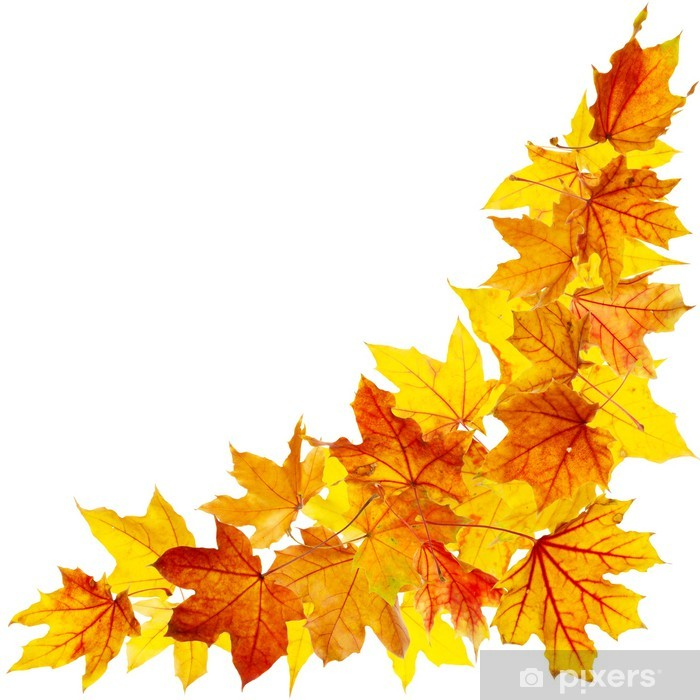 